I DZIEŃ MANEWRÓW 27.04.2019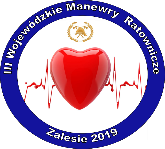 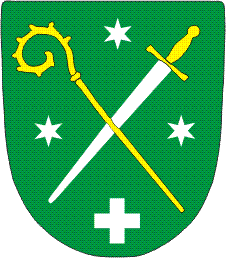 SCENARIUSZ III WOJEWÓDZKICH MANEWRÓW RATOWNICZYCHII DZIEŃ MANEWRÓW 28.04.2019LP.GODZINANAZWA PRZEDSIĘWZIĘCIAMIEJSCE REALIZACJI1.Do 7.508.00-8.30Przyjazd drużynSP w Pluskowęsach1.Do 7.508.00-8.30Przygotowanie osobiste do zawodówSP w Pluskowęsach2.8.30-8.50Przygotowanie do zbiórkisala gimnastyczna3.8.50-9.00Omówienie warunków BHPsala gimnastyczna4.9.00-9.30zbiórka, złożenie meldunku, przemówienie Wojewody i otwarcie manewrów, przedstawienie spraw organizacyjnychsala gimnastyczna5.9.30-10.00Przegrupowanie drużyn w rejon zawodów /grupa 1 i 2/ Przybycie mieszkańców na Piknik Rodzinnym. Zalesie610.00-15.00Realizacja zawodów i Pikniku Rodzinnegom. Zalesie7.15.00-16.00ObiadSP w Pluskowęsach / Zalesie/8.16.00-18.00Czas wolny i udział w Pikniku RodzinnymSP w Pluskowęsach / Zalesie/LP.GODZINANAZWA PRZEDSIĘWZIĘCIAMIEJSCE REALIZACJI1.6.30-7.00Pobudka, toaleta porannaSP  w Pluskowęsach2.7.00-8.00ŚniadanieSP  w Pluskowęsach3.8.00-8.30Przygotowanie osobiste do zawodówSP  w Pluskowęsach4.8.30-9.00Przegrupowanie w rejon zawodów  -grupa 2,m. Zalesie 5.9.00-13.00Realizacja zawodów,m. Zalesie6.13.00-13.40ObiadSP  w Pluskowęsach7.13.40 – 14.00Przygotowanie drużyn do podsumowaniaSP  w Pluskowęsach8.14.00-15.00Podsumowanie zawodów, wręczenie nagródSP  w Pluskowęsach9.15.00Zakończenie zawodówSP  w Pluskowęsach